עבודה במתמטיקה לחופשת הקיץ – 2020לתלמידים העולים לכיתה י' מב"ר יש לפתור את כל התרגילים, ולהגיש את הפתרונות בקלסר מסודר בתחילת שנה הבאה.הקפידו על פתרון מפורט ומסודר.יש לכתוב את התשובות על פי סדר השאלות.בראש העבודה יש לכתוב שם מלא.יש לציין את מספרי השאלות ומספרי הסעיפים.יש להפריד באופן ברור בין השאלות (רצוי שאלה אחת בכל עמוד) ובין הסעיפים.את התשובות הסופיות יש לכתוב באופן בולט לעין (להקיף במלבן, לסמן במרקר וכדומה).צריך לשרטט בצורה מסודרת וברורהעליכם לצרף את הטופס הנלווה לעבודה. אם לא הבנת או לא ידעת איך לפתור שאלה, עליך לציין זאת בטופס הנלווה יחד עם תיאור הקושי בו נתקלת. את העבודה חובה להגיש בתחילת השנה למורה שילמד אותך בשנת הלימודים הבאה. בתחילת השנה יתקיים מבחן המבוסס על תרגילים אלו, ציון המבחן כולל את הגשת העבודה וישוקלל עם יתר המבחנים במחצית א'.מומלץ להתחיל את העבודה מוקדם ככל האפשר ולפתור בכל פעם תרגילים מנושאים שונים.            בהצלחה וחופשה נעימה.נתראה שנה הבאהצוות המתמטיקה 3 יח"ל.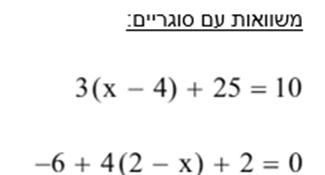 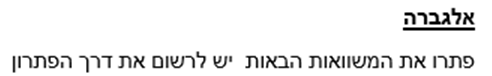 1.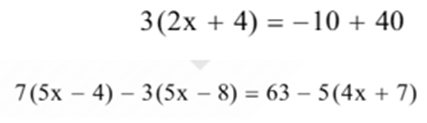  ,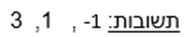 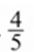 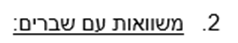 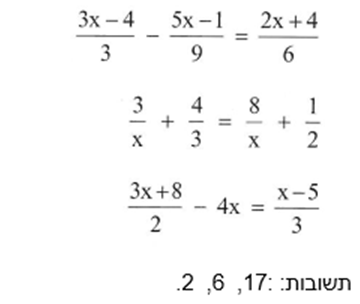 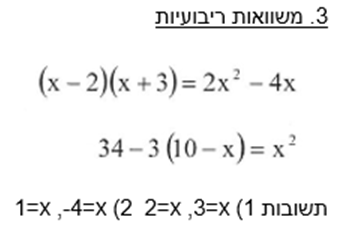 משואות עם שני משתנים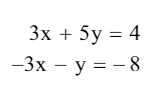 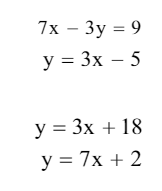 פתרונות: (1   X=3 Y=1-   2)  X=3, Y=4,  3)   X=4, Y=30.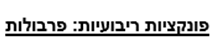 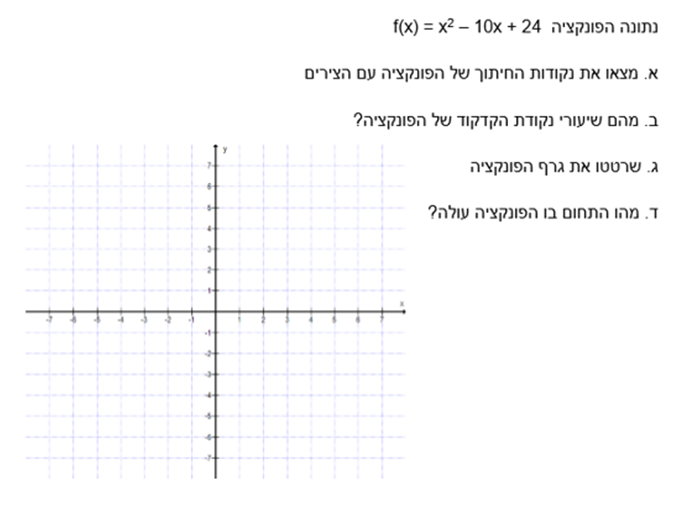 1.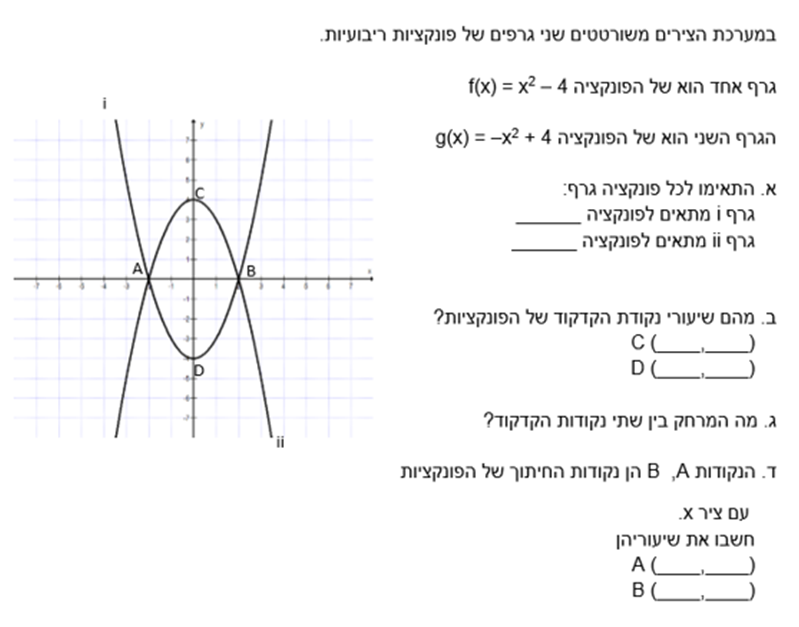 2. 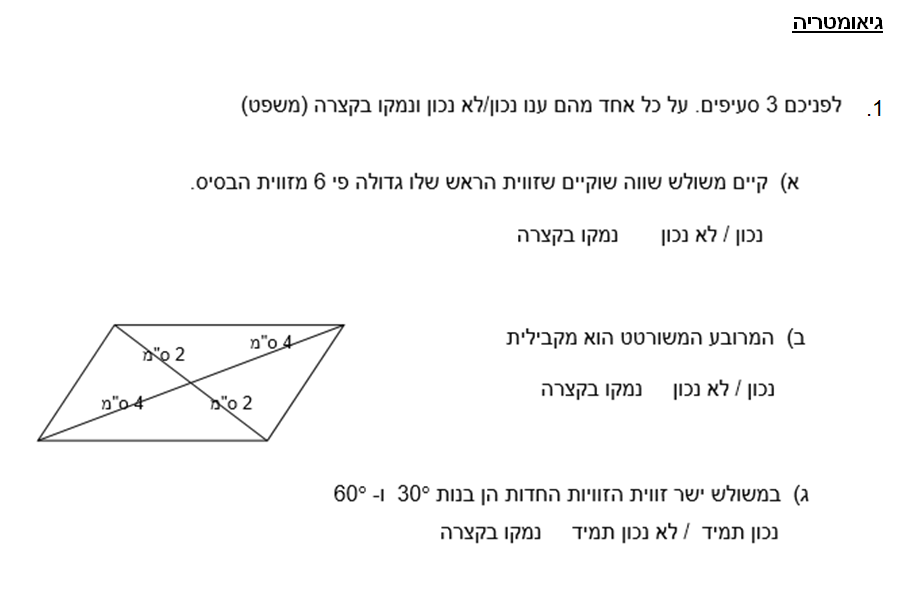 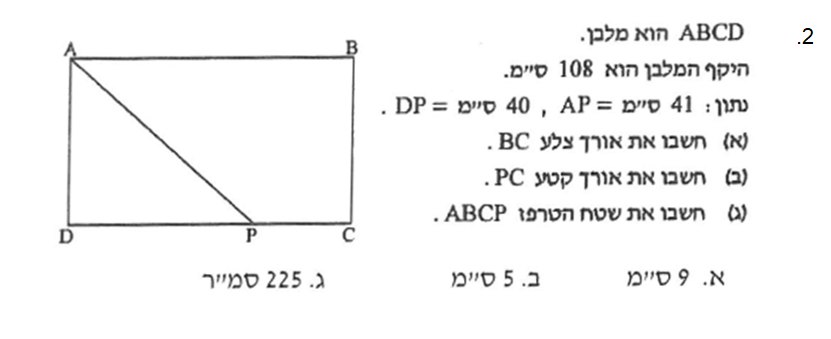 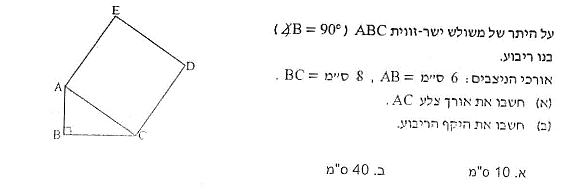 3. הסתברות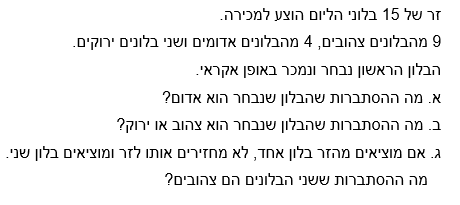 1. 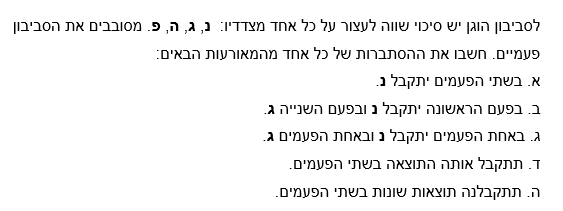 2. 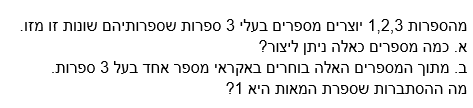 3.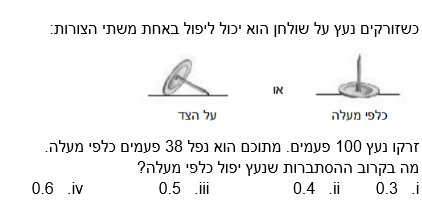 4. טופס נלווה להגשת עבודת קיץ – 2020 עולים לכיתה י'  מב"רשם התלמיד:____________   תאריך הגשה:____________יש לסמן X בעמודה המתאימהנושאתרגילעשיתיבאופן מלאעשיתי באופן חלקילא עשיתימשוואות עם סוגריים (1)א'ב'ג'ד'משוואות עם שברים (2)א'ב'ג'משוואות ריבועיות (3)א'משוואות ריבועיות (3)ב'משוואות עם 2 משתנים (4)א'משוואות עם 2 משתנים (4)ב'משוואות עם 2 משתנים (4)ג'פרבולות12גיאומטריה123הסתברות1234